                                Lakeside Preparatory                  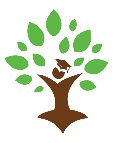 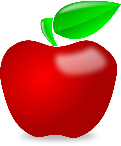 Daily ScheduleMonday – Thursday 9:00-1:009:00-9:15 Morning Work 9:15-9:45 Circle Time/Calendar/Songs/Stories 9:45-10:15 Math Lesson/Centers (Thursdays Spanish) 10:15-10:45 Social Studies (MT) / Science (WTh) 10:45-11:45 Literacy Lesson/Stories/Writing/Centers 11:45-12:30 Lunch/Recess/Games/Music & Movement 12:30- 12:50 Circle Time/Stories/Review 12:50- 1:00 Pack up/Treasure box/Dismiss *Snack will be incorporated into the morning schedule*Art, thematic objectives and seasonal activities will be incorporated into the daily schedule*Social Studies will be taught Monday & Tuesday*Science will be taught Wednesday & Thursday*Spanish will be taught Thursday instead of math.“Tell me and I forget. Teach me and I remember. Involve me and I learn” – Benjamin Franklin